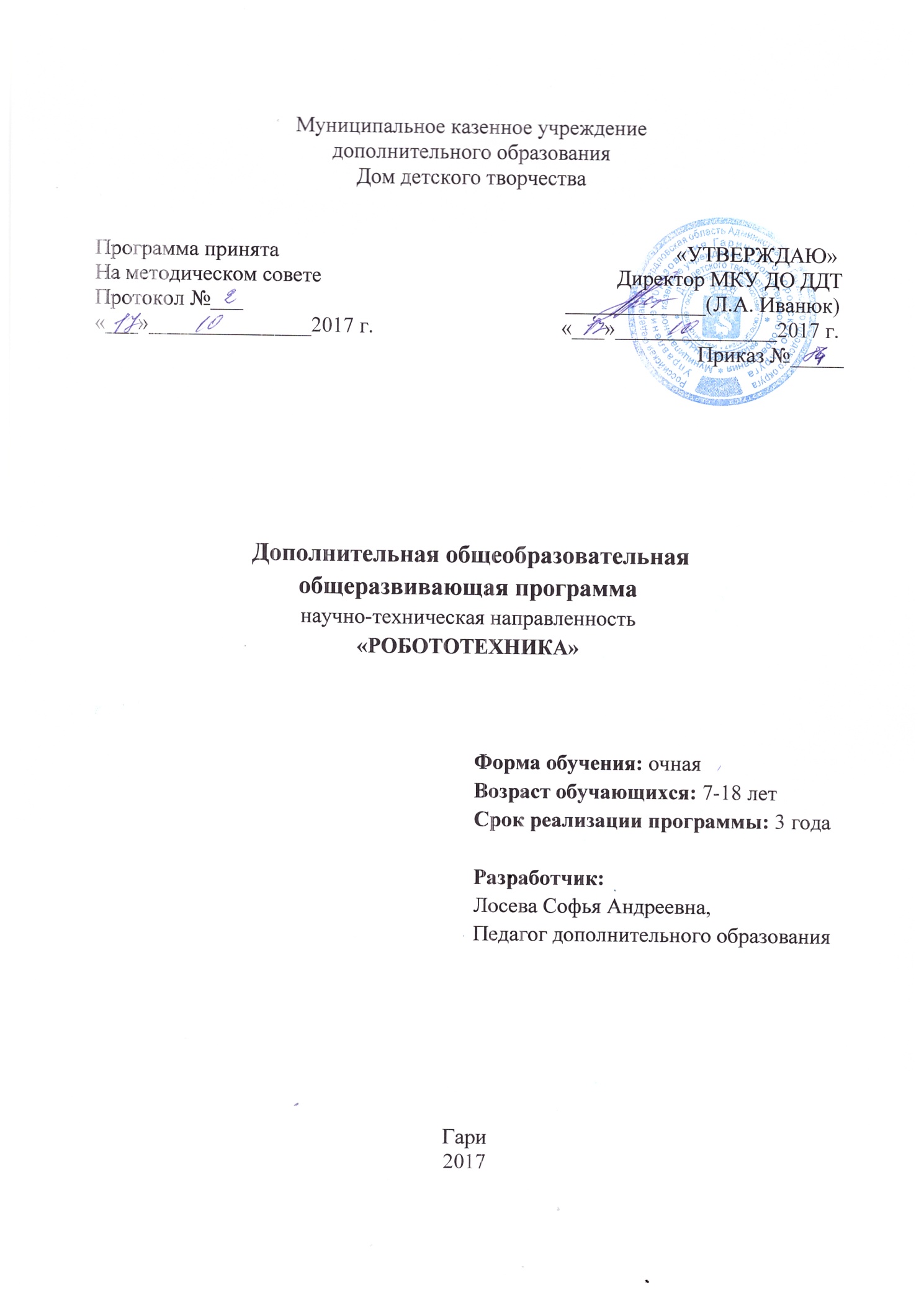 СОДЕРЖАНИЕПояснительная запискаУчебно-тематический план первого года обученияСодержание программы первого года обученияУчебно-тематический план второго года обученияСодержание программы второго года обученияУчебно-тематический план третьего года обученияСодержание программытретьего года обученияСписок источниковПриложениеПОЯСНИТЕЛЬНАЯ ЗАПИСКАСерьёзной проблемой современного российского образования  является существенное ослабление естественнонаучной и технической составляющей школьного образования. Среди молодёжи популярность инженерных профессий падает с каждым годом. Усилия, которые предпринимает государство, дают неплохой результат на ступенях среднего и высшего образования. Для эффективной работы в данном направлении необходима популяризация и углубленное изучение естественно-технических дисциплин начиная с начальной школы. К сожалению, современное школьное образование с большим перечнем учебных дисциплин и жесткими нормативами не всегда способно в полном объёме осуществлять полноценную работу по формированию инженерного мышления и развитию детского технического творчества. Сегодня  реализовать данную задачу крайне затруднительно. Гораздо больше возможностей в этом направлении имеет дополнительное образование. Современные дети с трудом проникаются интересом к центрам технического творчества дополнительного образования с оборудованием прошлого века. Необходимо создавать новые условия в сети образовательных учреждений субъектов Российской Федерации, которые позволяет внедрять новые образовательные технологии. Одним из таких перспективных направлений является легоконструирование и образовательная робототехника. Робототехника - это проектирование, конструирование и программирование всевозможных интеллектуальных механизмов - роботов, имеющих модульную структуру и обладающих мощными микропроцессорами. В совокупности всё это способствует интегрированию преподавания таких наук как информатика, математика физика, черчение, естественные науки. Техническое творчество - мощный инструмент синтеза знаний, закладывающий прочные основы системного мышления. Таким образом, инженерное творчество – это многогранная деятельность, которая должна стать составной частью повседневной жизни каждого обучающегося.Актуальность и новизна данной программы состоит в том, что робототехника и легоконструирование представляет обучающимся технологии XXI века, они способствует развитию их коммуникативных способностей, развивает навыки взаимодействия, самостоятельности при принятии решений, раскрывает их творческий потенциал. Обучающиеся лучше понимают, когда они что-либо самостоятельно создают или изобретают. При проведении занятий по робототехнике и легоконструированию этот факт не просто учитывается, а используется на каждом занятии. Педагогическая целесообразность данной программы заключается в том, что она является целостной и непрерывной в течение всего процесса обучения. Программа  «Робототехника» позволит обучающему   шаг за шагом раскрывать в себе творческие способности и самореализоваться в современном мире. В процессе конструирования и программирования обучающиеся получат дополнительное образование в области физики, механики, электроники и информатики.Цель программы: создание условий для формирования у обучающихся теоретических знаний и практических навыков в области начального технического конструирования и основ программирования, развитие научно-технического и творческого потенциала личности ребенка, формирование ранней профориентации.Задачи программы:1.	Познавательная задача: развитие познавательного интереса к образовательной робототехнике и предметам естественнонаучного цикла - физика, технология, информатика.2.	Образовательная задача: формирование умений и навыков конструирования, приобретение первого опыта при решении конструкторских задач, знакомство и освоение программирования в компьютерной среде моделирования LEGO EDUCATION, LEGO Mindstorms EV33.	Развивающая задача: развитие творческой активности, самостоятельности в принятии оптимальных решений в различных ситуациях, развитие внимания, оперативной памяти, воображения, мышления (логического, комбинаторного, творческого).4.	Воспитательная задача: воспитание ответственности, высокой культуры, дисциплины, коммуникативных способностей.Программа курса «Робототехника» предназначена для обучающихся 7-18 лет. Количество обучающихся в группах – до 16 человек.  Набор детей в группы осуществляется на добровольной основе.  Могут формироваться разновозрастные группы, согласно Уставу учреждения.Программа составлена на три года обучения. Занятия проводятся  2 раза в неделю по 2 часа (всего  144 часов в первый год обучения; 144 часов во второй год обучения и 144  часа в третий год обучения). Во время занятий необходимо учитывать правила работы с конструктором, рекомендации при работе за ПК, для обучающихся   организовываются  физ.минутки. Большинство предлагаемых заданий рассчитаны на работу группах и индивидуально. Занятия проводятся с соблюдением требований СаНПиН, требований по, охране труда, техники безопасности, пожарной безопасности.Личностные, метапредметные и предметные результаты освоения курсаЛичностные:  Личностными результатами изучения курса «Робототехника» является формирование следующих умений:оценивать жизненные ситуации (поступки, явления, события) с точки зрения собственных ощущений (явления, события), в предложенных ситуациях отмечать конкретные поступки, которые можно оценить как хорошие или плохие;называть и объяснять свои чувства и ощущения, объяснять своё отношение к поступкам с позиции общечеловеческих нравственных ценностей;самостоятельно и творчески реализовывать собственные замыслы.Межпредметные:Коммуникативные: формировать умение слушать и понимать других; формировать и отрабатывать умение согласованно работать в группах и коллективе; формировать умение строить речевое высказывание в соответствии с поставленными задачами.Регулятивные: уметь работать по предложенным инструкциям; умение излагать мысли в четкой логической последовательности, отстаивать свою точку зрения, анализировать ситуацию и самостоятельно находить ответы на вопросы путем логических рассуждений.Личностные: формировать учебную мотивацию, осознанность учения и личной ответственности, формировать эмоциональное отношение к учебной деятельности и общее представление о моральных нормах поведения.Предметные: определять, различать и называть детали конструктора, конструировать по условиям, заданным педагогом, по образцу, по чертежу, по заданной схеме и самостоятельно строить схему. ориентироваться в своей системе знаний: отличать новое от уже известного. Перерабатывать полученную информацию: делать выводы в результате совместной работы всей группы, сравнивать и группировать предметы и их образы.Предметные: Предметными результатами изучения курса «Робототехника» является формирование следующих знаний и умений:знание правил безопасной работы;знание основных компонентов и деталей конструктора LEGO EDUCATION, LEGO MindstormsEV3;знание основных принципов конструирования и робототехники;знание основ программирования в компьютерной среде, моделирования LEGO EDUCATION, LEGO MindstormsEV3;умение работать с научной литературой (изучать и обрабатывать информацию);умение работать по предложенным инструкциям.умения творчески подходить к решению задачи.умения довести решение задачи до работающей модели.умение использовать созданную программу;умение излагать мысли в четкой логической последовательности, отстаивать свою точку зрения, анализировать ситуацию и самостоятельно находить ответы на вопросы путем логических рассуждений.умение работать над проектом в команде, эффективно распределять обязанности.  Формы организации занятий1. Беседа с элементами игры.2. Практические занятия в группах.3. Соревнования.4. Конкурсные программы.5. Выставка.6. Круглый стол.7. Экскурсия \ виртуальная экскурсия.Методы организации и осуществления занятий1. словесный метод (рассказ, беседа, инструктаж, чтение справочной литературы);2. наглядный метод (демонстрация мультимедийных презентаций, фотографий, моделей);3. иллюстративно – объяснительный метод;4. видеометод/аудиометод;5.  практический метод (конструирование, программирование и испытание моделей  LEGO Mindstorms EV3);6.  проблемный метод (воспитанникам предлагается только часть готового знания);7.  исследовательский метод (воспитанники сами открывают знания);8. конкретные и абстрактные методы, синтез и анализ, сравнение, обобщение, классификация, методы как мыслительная операция.9.  метод стимулирования и мотивации деятельности.Материальные ресурсы1. Учебный кабинет.2. Оборудование кабинета: ученические столы, стулья, ноутбуки для обучающихся,  ТСО учителя (ноутбук, проектор, интерактивная доска).3. Наборы Лего-конструкторов:- LEGO EDUCATION (4 набора)- LEGOMindstormsEV3 (4 набора);- ресурсный набор LEGOMindstormsEV3 (4 набора);Методическое обеспечение образовательной программы1. Познавательные презентации.2. Книга для учителя по работе с конструктором Lego Education Wedo Перворобот.3. Программное обеспечение Lego Education Wedo Перворобот.4. Рабочие листы по теме занятия, инструкции и другой раздаточный дидактический материал.Методическая работа1. Составление методических разработок.2. Проведение мониторинга образовательного процесса.3. Посещение занятий педагогов других объединений с целью обмена опыта.Определения результативностиСпособами определения результативности освоения программы «РОБОТОТЕХНИКА» является входящий, текущий, промежуточный и итоговый контроль.Формы контроляВ качестве входящего контроля теоретических знаний у обучающихся используются анкеты, тесты, опросники, беседы.Текущий контроль освоения теоретических знаний осуществляется с использованием тестов, опросников, творческих заданий: кроссворд, загадки, составление LEGO-словаря, заполнением рабочего листа, участие в конкурсах и выставках.Контроль за выполнением практического задания ведется на каждом занятии путём наблюдения и беседы.В качестве итогового контроля проводятся соревнования по робототехнике, а также анализируется текущая работа и посещаемость воспитанников, проводятся диагностические исследования.Оценка деятельности     Оценивание воспитанников данного объединения осуществляется через: участие в местных, региональных, областных и всероссийских соревнованиях, конкурсах, фестивалях и других мероприятиях ДДТ и посёлка.Работа с родителяГрупповая работа:1. День открытых дверей.2. Родительские собрания.3. Мастер-классы.3. Совместная досуговая деятельность (соревнования, праздники, фестивали).Индивидуальная работа:1.Анкетирование.2. Индивидуальные консультации (беседы).Учебно-тематический план первого года обученияСодержание программы первого года обученияОжидаемые результатыОбучающиеся должны знать:правила безопасной работы в кабинете робототехники, с конструктором; основные компоненты конструктора LEGO EDUCATION, LEGOMindstormsEV3; виды подвижных и неподвижных соединений в конструкторе; самостоятельно решать технические задачи в процессе конструирования роботов (планирование предстоящих действий, самоконтроль, применять полученные знания;Обучающиеся должны уметь: работать с литературой, с журналами, с каталогами, в интернете (изучать и обрабатывать информацию); самостоятельно решать технические задачи в процессе конструирования роботов (планирование предстоящих действий, самоконтроль, применять полученные знания); участвовать в различных в лего - конкурсах и олимпиадах по робототехнике.Обучающиеся должны иметь практический опыт:конструирование моделей с помощью конструктора;создание программ;опыт работы в коллективе;моделирование роботов;получить опыт при нахождении ошибок в программе, выполнение отладки программы;получить опыт при написании программы для творческих заданий;опыт при изучении основ программирования.Учебно-тематический план второго года обученияСодержание программы второго года обученияОжидаемые результатыОбучающиеся должны знать:правила безопасной работы в кабинете робототехники, с конструктором; основные компоненты конструктора LEGO EDUCATION, LEGOMindstormsEV3; виды подвижных и неподвижных соединений в конструкторе; самостоятельно решать технические задачи в процессе конструирования роботов (планирование предстоящих действий, самоконтроль, применять полученные знания;создавать модели при помощи специальных элементов по разработанной схеме, по собственному замыслу. Обучающиеся должны уметь: работать с литературой, с журналами, с каталогами, в интернете (изучать и обрабатывать информацию); самостоятельно решать технические задачи в процессе конструирования роботов (планирование предстоящих действий, самоконтроль, применять полученные знания); участвовать в различных в лего - конкурсах и олимпиадах по робототехнике. Обучающиеся должны иметь практический опыт:конструирование моделей с помощью конструктора;создание программ;опыт работы в коллективе;моделирование роботов;получить опыт при нахождении ошибок в программе, выполнение отладки программы;получить опыт при написании программы для творческих заданий;опыт при изучении основ программирования.Учебно-тематический план третьего года обученияСодержание программы третьего года обученияОжидаемые результатыОбучающиеся должны знать:правила безопасной работы в кабинете робототехники, с конструктором; основные компоненты конструктора LEGO EDUCATION, LEGOMindstormsEV3; виды подвижных и неподвижных соединений в конструкторе; самостоятельно решать технические задачи в процессе конструирования роботов (планирование предстоящих действий, самоконтроль, применять полученные знания;создавать модели при помощи специальных элементов по разработанной схеме, по собственному замыслу. Обучающиеся должны уметь: работать с литературой, с журналами, с каталогами, в интернете (изучать и обрабатывать информацию); самостоятельно решать технические задачи в процессе конструирования роботов (планирование предстоящих действий, самоконтроль, применять полученные знания); участвовать в различных в лего - конкурсах и олимпиадах по робототехнике. Обучающиеся должны иметь практический опыт:конструирование моделей с помощью конструктора;создание программ;опыт работы в коллективе;моделирование роботов;получить опыт при нахождении ошибок в программе, выполнение отладки программы; при написании программы для творческих заданий.СПИСОК ИСТОЧНИКОВ Козлова В.А. Робототехника в образовании. [Электронный ресурс]. URL.: http://lego.rkc- 74.ru/index.php/Руководство пользователя Lego Mindstorn EV3.  [Электронный ресурс]. URL.: https://robot-help.ru/images/lego-mindstorms-ev3/instructions/ev3_user_guide_education.pdfLego Mindstorms EV3. Официальный сайт. [Электронный ресурс]. URL.: https://www.lego.com/ru-ru/mindstorms/fan-robotsROBOT-HELP.RU. Помощь начинающим робототехникам. Официальный сайт. [Электронный ресурс]. URL.: https://robot-help.ru/ПриложениеПриложение 1Методика на определение мотивации к учениюИнструкция: каждому обучающемуся предлагается бланк с вопросами, на каждый вопрос предлагается три варианта ответов, детям необходимо выбрать (подчеркнуть) один, с которым они согласны.Вопросы:Тебе нравится в Доме творчества? (да, не очень, нет)Утром ты всегда с радостью идешь на занятия в ДДТ, или тебе часто хочется остаться дома? (иду с радостью, бывает по-разному, чаще хочется остаться дома)Если бы педагог сказал, что завтра на занятия не обязательно приходить всем ребятам, ты пошел бы в ДДТ или остался дома? (пошел бы в школу, не знаю, остался дома)Тебе нравится, когда отменяются занятия? (не нравится, бывает по-разному, нравится)Ты хотел бы, чтобы в Дом творчества приходили бы просто общаться? (нет, не знаю, хотел бы)Ты часто рассказываешь занятиях на кружках своим родителям и друзьям? (часто, редко, не рассказываю)Ты хотел бы, чтобы у тебя был другой педагог, который ведет твой кружок? (мне нравится наш учитель, точно не знаю, хотел бы)У тебя в группе много друзей? (много, мало, нет друзей)Интерпретация результатовЗа каждый первый ответ обучающихся – 3 балла, промежуточный – 1 балл, последний – 0 баллов.Результаты: 25-30 баллов – сформировано отношение к себе как к школьнику, высокая учебная активность. 20-24 балла – отношение к себе как к школьнику практически сформировано. 15-19 баллов – положительное отношение к ДДТ. 10-14 баллов – негативное отношение к ДДТ.Приложение 2Диагностика знаний, умений  и навыков, обучающихся творческого объединения «РОБОТОТЕХНИКА»От  0% – 30% -низкий уровень освоения программыОт  30% - 75% - средний уровень освоения программыОт 75% - 100% - высокий уровень освоения программы  	Знания, умения и навыки  каждого обучающегося оцениваются  в процентном соотношении в каждом столбике от 0-30%. В последнем столбике подводиться общий итог освоения обучающимся  образовательной программы, при суммировании каждого столбика таблицы.Приложение 3Диагностика образовательных результатов обучающихся творческого объединения «РОБОТОТЕХНИКА»Каждый обучающий набирает определённую сумму баллов за различные виды работы. Критериями уровня освоения знаний являются:- правильность выполнения заданий;- уверенное владение терминами робототехники;- умение использовать учебные понятия в практической деятельности. Практические навыки проверяются в процессе сборки модели, во время соревнований разного уровня.Ежемесячно выставляется сумма баллов, а в конце года подводится итог мониторинга результативности образовательного процесса.Интерпретация результатов «2» –активно участвовал в работе кружка. «1» – участвовал, но периодически. «0» – не участвовал в работе кружка. Показателями степени творческой активности детей является уровень поисковой, изобретательской, творческой деятельности детей их настроение и позиция при выполнении какого-либо дела.Приложение 4Методика изучения памятиа) Логическая память.Необходимо для проведения: листы бумаги, ручки
Инструкция для обучающихся: «Послушайте внимательно пары слов и запишите слова, которые стояли вторыми в паре в течение 2 минут».

Корова - молоко              Петух – кричать
Щетка - зубы                   Чернила - тетрадь
Бабочка - муха                 Снег - зима
Паровоз - ехать                Музыка – играет
Лампа – вечер                  Груша – компотИнтерпретация результатовза каждый правильный ответ  обучающиеся получают 1 балл. Результаты: 
8-10 баллов – высокий уровень развития
6-7 баллов – средний
5 и менее  баллов - низкий

б) Зрительная память.
Обучающимся предоставляется рассмотреть 20 различных изображений. Затем в течение 2минут им необходимо последовательно воспроизвести на слух данные изображения. 
Интерпретация результатов 
(18-20изображений) 80-100% - высокий уровень
(16-17 изображений) 60-70% - средний уровень
(15 картинок и менее) 50%  и менее – низкий уровеньДанную методику можно апробировать как с младшими школьниками, так и с обучающимися среднего и основного звена в зависимости от сложности задания.Приложение 5СоциометрияЦель: изучить состояние эмоционально-психологических отношений в детской общности и положение в них каждого ребёнка.Необходимо для проведения: каждый учащийся должен иметь бланк со следующим текстом:Ответь, пожалуйста, на следующие вопросы:1.  Если бы у тебя была возможность пригласить кого-либо из учащихся своей группы к себе на день рождения, то кого ты пригласил(а) бы? (Укажи фамилию и имя этого человека).2.  А кого пригласил(а) бы на день рождения в последнюю очередь? (Укажи  фамилию и имя этого человека).3.  Кого бы ты выбрал капитаном вашей команды на соревнования? (Укажи фамилию и имя этого человека).4.  Кого бы ты никогда не выбрал капитаном вашей команды на соревнования? (Укажи фамилию и имя этогочеловека).   Ход проведения. Исследователь задает поочередно 4 вопроса, которые являются критериями выбора (2 положительных и 2 отрицательных выбора). Каждый из испытуемых, отвечая на них, записывает на бланке ниже предлагаемого вопроса фамилии трех человек, которым он отдаст свои выборы. При этом первым указывается тот учащийся, кому испытуемый отдает свои наибольшие симпатии (антипатии - при отрицательных критериях-вопросах), затем записываются фамилии тех, кому отдается предпочтение во вторую и третью очередь. При ответе на разные вопросы фамилии выбранных учащихся могут повторяться (об этом следует сказать испытуемым). После выполнения задания исследователь и испытуемые должны проверить, названы ли после каждого вопроса фамилии трех человек. Правильное выполнение задания облегчает обработку результатов эксперимента.Обработка и интерпретация полученных данных. На основании полученных результатов составляется социометрическая матрица.Она состоит: по вертикали - из списка фамилий учащихся, расположенных в алфавитном порядке и сгруппированных по половому признаку; по горизонтали из номеров, под которыми испытуемые обозначены в списке.Напротив фамилии каждого испытуемого заносятся данные о сделанных им выборах. Например, если Александров П. отдал свой первый выбор в эксперименте по первому критерию Иванову С, то цифра 1 ставится на пересечении первой строки и второго столбца. Второй выбор Александров отдал Петрову Д., поэтому цифра 2 записывается в квадрате на пересечении первой строки и третьего столбца. Если испытуемые сделали взаимные выборы, то соответствующие цифры этих выборов обводятся кружочками. Внизу матрицы подсчитывается количество выборов, полученных каждым испытуемым (по вертикали сверху вниз), в том числе и взаимных выборов. Таким же образом составляется матрица отрицательных социометрических выборов.Далее можно вычислить социометрический статус каждого учащегося, вычисляется по формуле: С =        М____                                п -1где:    С - социометрический статус учащегося;М - общее число полученных испытуемым положительных выборов (если учитывать отрицательные выборы, то их сумма вычитается от суммы положительных);п - число испытуемых.В зависимости от количества полученных социометрических положительных выборов можно классифицировать испытуемых на 5 статусных групп.Классификация испытуемых по итогам социометрического эксперимента:Среднее число полученных одним испытуемым выборов (К) вычисляется по формуле:Общее число сделанных положительных выборовК    =      общее количество положительных выборов                     Общее количество испытуемых.    Общее количество испытуемыхОдним из показателей благополучия складывающихся отношений является коэффициент взаимности выборов. Он показывает, насколько взаимны симпатии в детской общности. Коэффициент взаимности (КВ) вычисляется по формуле:Количество взаимных выборов                                                                К.В=   количество взаимных выборов %                                                                                общее число выборовПриложение 6Исследование уровня сформированности нравственного воспитанияАнкета «Как определить уровень воспитанности?»Инструкция для обучающихся:Прочитайте вопросы анкеты и постарайтесь долго не задумываясь,  ответить  на них, оценивая себя по 5-балльной шкале:«4»- всегда да, постоянно.«3»- чаще да, чем нет, иногда забываю.«2»- чаще нет, чем да, иногда вспоминаю.«1» - очень редко, чаще случайно.«0» - всегда нет или никогда.Интерпретация результатов:Результаты одного пункта складываются и делятся на 12 (максимальное кол-во баллов) (3+4+3+4)/12Затем складываются показатели по всем пунктам и делятся на 9 (кол-во пунктов). (1+0,9+0,7+0,6+0,5+1+1+1+0,2)/9Результаты:До 0,5 – низкий уровень воспитанности.0,6- уровень воспитанности ниже среднего.0,7 -0,8 средний уровень воспитанности.До 0,9 уровень воспитанности выше среднего.1- высокий уровень воспитанности.Затем складываются показатели каждого ребёнка и делятся на количество обучающихся, получаем уровень воспитанности группы (от воспитанников):Низкий уровень: слабое, неустойчивое положительное поведение, которое регулируется в основном требованиями взрослых и другими внешними стимулами и побудителями, самоорганизации и саморегуляцииситуативны.Средний уровень: свойственна самостоятельность, проявление самоорганизации и саморегуляции, отсутствует общественная позиция.Хороший уровень: положительная самостоятельность в деятельности и поведении, общественная позиция ситуативна. Высокий уровень: устойчивая и положительная самостоятельность в деятельности и поведении, проявляется активная общественная и гражданская позиция.№ п\пНаименование разделаКоличество часовКоличество часовКоличество часовКонтроль№ п\пНаименование разделаобщеетеорияпрактикаКонтроль1ВВЕДЕНИЕ В РОБОТОТЕХНИКУ. Комплектование группы. Цель и задачи работы кружка. Инструктаж по технике безопасности и правила работы с конструктором. История робототехники. 66-Входящий контроль: тестирование, анкетирование2ПЕРВЫЕ ШАГИ В РОБОТОТЕХНИКУ. ПУТЕШЕСТВИЕ ПО LEGO –Cтране. Знакомство с конструктором LEGO EDUCATION. Изучение деталей и способы их крепления.22616Промежуточный контроль:Наблюдение3LEGO EDUCATION. Я КОНСТРУИРУЮ. Я ПРОГРАММИРУЮ. Я СОЗДАЮ. 44638Наблюдение, творческие задания4КОНСТРУИРОВАНИЕ И ПРОГРАММИРОВАНИЕ В СРЕДЕ LEGO MINDSTORMS EV3. Знакомство с конструктором LEGO EDUCATION. Изучение деталей и способы их крепления. Участие в соревнованиях. Творческая работа, создание собственных моделей. Итоговое занятие – представлении одной из моделей. Подведение итогов работы.54648Итоговый контроль:анкетирование соревнования, творческие работы5МЕРОПРИЯТИЯ ОБЪЕДИНЕНИЯ И УЧАСТИЕ В МЕРОПРИЯТИЯХ ДОМА ТВОРЧЕСТВА.18414ИТОГО:14428116ВВЕДЕНИЕ В РОБОТОТЕХНИКУ. (6 ч).Инструктаж по технике безопасности. История робототехники от глубокой древности до наших дней. Применение роботов в современном мире: от детских игрушек, до серьезных научных исследовательских разработок. Определение понятия «робота». Классификация роботов по назначению. Соревнования роботов. ПЕРВЫЕ ШАГИ В РОБОТОТЕХНИКУ. ПУТЕШЕСТВИЕ ПО LEGO –Cтране. (22 ч.)Знакомство с конструктором ЛЕГО-WEDO. Знакомство с основными составляющими частями среды конструктора, с ЛЕГО-деталями, с цветом ЛЕГО-элементов. Знакомство детей с формой ЛЕГО-деталей, которые похожи на кирпичики, и вариантами их скреплений. Начало составления ЛЕГО-словаря. Знакомство с мотором. Знакомство детей с панелью инструментов, функциональными командами; составление программ в режиме Конструирования. Знакомство с зубчатыми колесами. Знакомство с понижающей и повышающей зубчатыми передачами. Понятие ведомого колеса. Структура и ход программы. Датчики и их параметры: Датчик поворота; Датчик наклона. Знакомство с перекрёстной и ременной передачей Знакомство со способами снижения и увеличения скорости. «Ременная передача» и «Перекрёстная ременная передача». Знакомство с коронными зубчатыми колесами. Знакомство с червячной зубчатой передачей Построение модели, показанной на картинке. Сравнение вращения зубчатых колёс в данном занятии с тем, как они вращались в предыдущих занятиях: «Зубчатые колёса», «Промежуточное зубчатое колесо», «Повышающая зубчатая передача», «Понижающая зубчатая передача» и «Коронное зубчатое колесо». Кулачок. Рычаг как простейший механизм, состоящий из перекладины, вращающейся вокруг опоры. Понятие «плечо груза». Построение модели, показанной на картинке. Знакомство с понятием «Цикл». Изображение команд в программе и на схеме. Сравнение работы Блока Цикл с Входом и без него?LEGO EDUCATION. Я КОНСТРУИРУЮ. Я ПРОГРАММИРУЮ. Я СОЗДАЮ. (44 ч).Создание и анализ моделей: «Танцующие птицы», «Умная вертушка», «Обезьянка-барабанщица», «Голодный аллигатор», «Рычащий лев», «Порхающая птица», «Нападающий», «Вратарь», «Ликующие болельщики», «Спасение самолёта», «Спасение от великана», «Непотопляемый парусник». Соревнования по сборке моделей «Танцующие птицы», «Умная вертушка», «Голодный аллигатор». Проведение соревнований. Творческая работа: создание собственной модели. Представление моделиКОНСТРУИРОВАНИЕ И ПРОГРАММИРОВАНИЯ В СРЕДЕ LEGO MINDSTORMS EV3. (54 ч).Знакомство с конструктором LEGO MINDSTORMS EV3. Знакомство с основными составляющими частями среды конструктора, с деталями, с цветом элементов. Знакомство с вычислительными возможностями робота. Изучение датчика касания. Датчик цвета. Изучение  ультразвукового датчика. Знакомство с инфракрасным датчиком. Изучение гироскопического датчика. Соревнования: кегельринг, сумо. МЕРОПРИЯТИЯ ОБЪЕДИНЕНИЯ И УЧАСТИЕ В МЕРОПРИЯТИЯХ ДОМА ТВОРЧЕСТВАСовместные праздники, родительские собрания, экскурсии.ИТОГО: 144 ч.Теория: 28 ч.            Практика: 116 ч.№ п\пНаименование разделаКоличество часовКоличество часовКоличество часовКонтроль№ п\пНаименование разделаобщеетеорияпрактикаКонтроль1ВВЕДЕНИЕ В РОБОТОТЕХНИКУ Комплектование группы. Инструктаж по технике безопасности и правила работы с конструктором. История робототехники. 22-Входящий контроль: тестирование, анкетирование2ПЕРВЫЕ ШАГИ В РОБОТОТЕХНИКУ. ПУТЕШЕСТВИЕ ПО LEGO –Cтране. Знакомство с конструктором LEGO EDUCATION. Изучение деталей и способы их крепления.18612Промежуточный контроль:Наблюдение3LEGO EDUCATION. Я КОНСТРУИРУЮ. Я ПРОГРАММИРУЮ. Я СОЗДАЮ. 46442Наблюдение, творческие задания4КОНСТРУИРОВАНИЕ И ПРОГРАММИРОВАНИЯ В СРЕДЕ LEGO MINDSTORMS EV3. Знакомство с конструктором LEGO EDUCATION. Изучение деталей и способы их крепления. Участие в соревнованиях. Конструирование усложнённых моделей, созданных фанатами. Творческая работа, создание собственных моделей. Подведение итогов работы70664Итоговый контроль:анкетирование соревнования, творческие работы5МЕРОПРИЯТИЯ ОБЪЕДИНЕНИЯ И УЧАСТИЕ В МЕРОПРИЯТИЯХ ДОМА ТВОРЧЕСТВА8-8ИТОГО:14418126ВВЕДЕНИЕ В РОБОТОТЕХНИКУ. (2 ч).Инструктаж по технике безопасности. История робототехники от глубокой древности до наших дней. Применение роботов в современном мире: от детских игрушек, до серьезных научных исследовательских разработок. Демонстрация передовых технологических разработок, представляемых в Токио на Международной выставке роботов. Определение понятия «робота». Классификация роботов по назначению. Соревнования роботов. ПЕРВЫЕ ШАГИ В РОБОТОТЕХНИКУ. ПУТЕШЕСТВИЕ ПО LEGO –Cтране. (18 ч.)Продолжение знакомства детей с конструктором ЛЕГО, с формой ЛЕГО-деталей, которые похожи на формочки, и вариантами их скреплений. Продолжение составление ЛЕГО-словаря. Продолжение знакомства с мотором. Построение модели, показанной на картинке. Выработка навыка поворота изображений и подсоединения мотора к ЛЕГО- коммутатору. Знакомство детей с панелью инструментов, функциональными командами; составление программ в режиме Конструирования. Продолжение знакомства с зубчатыми колесами. Построение модели, показанной на картинке. Выработка навыка запуска и остановки выполнения программы. Понижающая и повышающая зубчатые передачи. Построение модели, показанной на картинке. Выработка навыка запуска и остановки выполнения. Понятие ведомого колеса.  Структура и ход программы. Датчики и их параметры: Датчик поворота; Датчик наклона.  Перекрёстная и ременная передачи. Построение модели, показанной на картинке. Сравнение данных видов передачи.  Знакомство со способами снижения и увеличения скорости. Построение модели, показанной на картинке. Сравнение поведения шкивов в данном занятии и в занятиях. «Ременная передача» и «Перекрёстная ременная передача». Продолжение знакомства с коронными зубчатыми колесами. Построение модели, показанной на картинке. Выработка навыка запуска и остановки выполнения программы. Сравнение вращения зубчатых колес в данном занятии с тем, как они вращались в предыдущих занятиях: «Повышающая зубчатая передача» и «Понижающая зубчатая передача». Червячная зубчатая передача. Построение модели, показанной на картинке. Сравнение вращения зубчатых колёс в данном занятии с тем, как они вращались в предыдущих занятиях: «Зубчатые колёса», «Промежуточное зубчатое колесо», «Повышающая зубчатая передача», «Понижающая зубчатая передача» и «Коронное зубчатое колесо». данных видов передачи. Кулачок. Рычаг как простейший механизм, состоящий из перекладины, вращающейся вокруг опоры. Понятие «плечо груза». Построение модели, показанной на картинке. «Цикл». Изображение команд в программе и на схеме. LEGO EDUCATION. Я КОНСТРУИРУЮ. Я ПРОГРАММИРУЮ. Я СОЗДАЮ. (46 ч).Создание, анализ и корректировка моделей: «Танцующие птицы», «Умная вертушка», «Обезьянка-барабанщица», «Голодный аллигатор», «рычащий лев», «Порхающая птица», «Нападающий», «Вратарь», «Ликующие болельщики», «Спасение самолёта», «Спасение от великана», «Непотопляемый парусник». Проведение соревнований. Творческое задание: создание собственной модели. Представление модели.КОНСТРУИРОВАНИЕ И ПРОГРАММИРОВАНИЯ В СРЕДЕ LEGO MINDSTORMS EV3. (70 ч).Продолжение знакомства с конструктором LEGO MINDSTORMS EV3. Знакомство с основными составляющими частями среды конструктора, с деталями, с цветом элементов. Изучение вычислительных возможностей робота. Изучение датчика касания. Датчик цвета. Изучение  ультразвукового датчика.  Инфракрасным датчиком. Изучение гироскопического датчика. Соревнования: кегельринг, сумо. Конструирование робота EV3MEG. Программирование. Конструирование робота EV3D4. Программирование. Конструирование робота KRAZ3. Программирование. Конструирование робота DINOR3X. Программирование. Конструирование робота BOBB3E. Программирование. Конструирование робота RAC3 TRUCK. Программирование. Конструирование робота ROBODOZ3R. Программирование.МЕРОПРИЯТИЯ ОБЪЕДИНЕНИЯ И УЧАСТИЕ В МЕРОПРИЯТИЯХ ДОМА ТВОРЧЕСТВАСовместные праздники, родительские собрания, экскурсии.ИТОГО: 144 ч.Теория:    18 ч.           Практика:126 ч.№ п\пНаименование разделаКоличество часовКоличество часовКоличество часовКонтроль№ п\пНаименование разделаобщеетеорияпрактикаКонтроль1ВВЕДЕНИЕ В РОБОТОТЕХНИКУ Комплектование группы. Инструктаж по технике безопасности и правила работы с конструктором. История робототехники. 24-Входящий контроль: тестирование, анкетирование2ПЕРВЫЕ ШАГИ В РОБОТОТЕХНИКУ. ПУТЕШЕСТВИЕ ПО LEGO –Cтране. Знакомство с конструктором LEGO EDUCATION. Изучение деталей и способы их крепления.18416Промежуточный контроль:Наблюдение3LEGO EDUCATION. Я КОНСТРУИРУЮ. Я ПРОГРАММИРУЮ. Я СОЗДАЮ. 46442Наблюдение, творческие задания4КОНСТРУИРОВАНИЕ И ПРОГРАММИРОВАНИЯ В СРЕДЕ LEGO MINDSTORMS EV3. Знакомство с конструктором LEGO EDUCATION. Изучение деталей и способы их крепления. Участие в соревнованиях. Конструирование усложнённых моделей, созданных фанатами. Творческая работа, создание собственных моделей. Подведение итогов работы701060Итоговый контроль:анкетирование соревнования, творческие работы5МЕРОПРИЯТИЯ ОБЪЕДИНЕНИЯ И УЧАСТИЕ В МЕРОПРИЯТИЯХ ДОМА ТВОРЧЕСТВА8-8ИТОГО:14422122ВВЕДЕНИЕ В РОБОТОТЕХНИКУ. (2 ч).Инструктаж по технике безопасности. История робототехники от глубокой древности до наших дней. Идея создания роботов. Применение роботов в современном мире. Демонстрация передовых технологических разработок, представляемых в Токио на Международной выставке роботов. Определение понятия «робота». Классификация роботов по назначению. Соревнования роботов. ПЕРВЫЕ ШАГИ В РОБОТОТЕХНИКУ. ПУТЕШЕСТВИЕ ПО LEGO –Cтране. (18 ч.)Продолжение знакомства с мотором. Построение модели, показанной на картинке. Выработка навыка поворота изображений и подсоединения мотора к ЛЕГО- коммутатору. Продолжение знакомства с зубчатыми колесами. Построение модели, показанной на картинке. Выработка навыка запуска и остановки выполнения программы. Понижающая и повышающая зубчатые передачи. Построение модели, показанной на картинке. Выработка навыка запуска и остановки выполнения. Понятие ведомого колеса.  Структура и ход программы. Датчики и их параметры: Датчик поворота; Датчик наклона.  Перекрёстная и ременная передачи. Построение модели, показанной на картинке. Сравнение данных видов передачи.  Знакомство со способами снижения и увеличения скорости. Построение модели, показанной на картинке. Сравнение поведения шкивов в данном занятии и в занятиях. «Ременная передача» и «Перекрёстная ременная передача». Продолжение знакомства с коронными зубчатыми колесами. Построение модели, показанной на картинке. Выработка навыка запуска и остановки выполнения программы. Сравнение вращения зубчатых колес в данном занятии с тем, как они вращались в предыдущих занятиях: «Повышающая зубчатая передача» и «Понижающая зубчатая передача». Червячная зубчатая передача. Построение модели, показанной на картинке. Сравнение вращения зубчатых колёс в данном занятии с тем, как они вращались в предыдущих занятиях: «Зубчатые колёса», «Промежуточное зубчатое колесо», «Повышающая зубчатая передача», «Понижающая зубчатая передача» и «Коронное зубчатое колесо». данных видов передачи. Кулачок. Рычаг как простейший механизм, состоящий из перекладины, вращающейся вокруг опоры. Понятие «плечо груза». Построение модели, показанной на картинке. «Цикл». Изображение команд в программе и на схеме. LEGO EDUCATION. Я КОНСТРУИРУЮ. Я ПРОГРАММИРУЮ. Я СОЗДАЮ. (46 ч).Создание, анализ и корректировка моделей: «Танцующие птицы», «Умная вертушка», «Обезьянка-барабанщица», «Голодный аллигатор», «рычащий лев», «Порхающая птица», «Нападающий», «Вратарь», «Ликующие болельщики», «Спасение самолёта», «Спасение от великана», «Непотопляемый парусник». Проведение соревнований. Творческое задание: создание собственной модели. Представление модели.КОНСТРУИРОВАНИЕ И ПРОГРАММИРОВАНИЯ В СРЕДЕ LEGO MINDSTORMS EV3. (70 ч).Продолжение знакомства с конструктором LEGO MINDSTORMS EV3. Знакомство с основными составляющими частями среды конструктора, с деталями, с цветом элементов. Изучение вычислительных возможностей робота. Изучение датчика касания. Датчик цвета. Изучение  ультразвукового датчика.  Инфракрасным датчиком. Изучение гироскопического датчика. Соревнования: кегельринг, сумо. Конструирование робота EV3MEG. Программирование. Конструирование робота EV3D4. Программирование. Конструирование робота KRAZ3. Программирование. Конструирование робота DINOR3X. Программирование. Конструирование робота BOBB3E. Программирование. Конструирование робота RAC3 TRUCK. Программирование. Конструирование робота ROBODOZ3R. Программирование.Создание собственных моделей LEGO MINDSTORM EV3.Соревнования роботов, сконструированных обучающимися самостоятельно.МЕРОПРИЯТИЯ ОБЪЕДИНЕНИЯ И УЧАСТИЕ В МЕРОПРИЯТИЯХ ДОМА ТВОРЧЕСТВАСовместные праздники, родительские собрания, экскурсии.ИТОГО: 144 ч.Теория:     22 ч.         Практика: 122 ч.№п\пФамилия,Имя.ЗнанияУменияНавыкиОбщий уровень освоения образовательной программы  %№п\пФамилия,Имя.знать основные компоненты конструктора Lego Wedo, Lego Mindsorm EV3 , виды подвижных и неподвижных соединений в конструкторе%Конструировать,  программировать и испытывать модели, роботов% Иметь навыки программирования в среде   Lego Education,  lego Mindstorm EV3 %Общий уровень освоения образовательной программы  %1.2.3.4.5.6.7.8.9.Фамилия, имя Творческое объединениеПосещение занятий (2балла) Заметка (5 баллов) Статья (10 баллов) Газета (15 баллов) Интервью (10 баллов) Всего № п\пФ.И. обучающегосяРейтингРейтингРейтингРейтингРейтингРейтингРейтинг№ п\пФ.И. обучающегосясентябрьноябрьдекабрьфевральапрельмайИтого№ п/пФамилия, имяКритерий выбораКого выбираютКого выбираютКого выбираютКого выбираютКого выбираютКого выбираютКого выбираютКого выбираютКого выбираютКого выбираютКого выбираютКого выбираютКого выбираютКого выбираютКого выбираютКого выбираютКого выбираютКого выбираютКого выбираютКого выбирают1123334455567788891010123456Получено выборовПолучено выборовПолучено выборовПолучено взаимных выборовПолучено взаимных выборовПолучено взаимных выборовСтатусная группаКоличество полученных выборов«Звезды»В два раза больше, чем среднее число полученных одним испытуемым выборов«Предпочитаемые»В полтора раза больше, чем среднее число полученных одним испытуемым выборов«Принятые»Равно или несколько больше (меньше) среднего числа полученных одним испытуемым выборов«Непринятые»В полтора раза меньше, чем среднее число полученных одним испытуемым выборов«Отвергнутые»Равно нулю или в два раза меньше, чем число полученных одним испытуемым выборовДолг и ответственностьДолг и ответственностьСчитаю для себя важным добиваться, чтобы коллектив моего творческого объединения работал лучше4Считаю для себя важным добиваться, чтобы коллектив моего творческого объединения работал лучше3Считаю для себя важным добиваться, чтобы коллектив моего творческого объединения работал лучше2Считаю для себя важным добиваться, чтобы коллектив моего творческого объединения работал лучше1Считаю для себя важным добиваться, чтобы коллектив моего творческого объединения работал лучше0Вношу предложения по совершенствованию работы творческого объединения4Вношу предложения по совершенствованию работы творческого объединения3Вношу предложения по совершенствованию работы творческого объединения2Вношу предложения по совершенствованию работы творческого объединения1Вношу предложения по совершенствованию работы творческого объединения0Самостоятельно организую отдельные мероприятия кружка4Самостоятельно организую отдельные мероприятия кружка3Самостоятельно организую отдельные мероприятия кружка2Самостоятельно организую отдельные мероприятия кружка1Самостоятельно организую отдельные мероприятия кружка0БережливостьБережливостьАккуратно пользуюсь библиотечными и другими  книгами4Аккуратно пользуюсь библиотечными и другими  книгами3Аккуратно пользуюсь библиотечными и другими  книгами2Аккуратно пользуюсь библиотечными и другими  книгами1Аккуратно пользуюсь библиотечными и другими  книгами0Бережно отношусь к мебели Дома творчества4Бережно отношусь к мебели Дома творчества3Бережно отношусь к мебели Дома творчества2Бережно отношусь к мебели Дома творчества1Бережно отношусь к мебели Дома творчества0Бережно использую компьютер и другие предметы Дома творчества4Бережно использую компьютер и другие предметы Дома творчества3Бережно использую компьютер и другие предметы Дома творчества2Бережно использую компьютер и другие предметы Дома творчества1Бережно использую компьютер и другие предметы Дома творчества0ДисциплинированностьДисциплинированностьЗнаю и соблюдаю правила, написанные в Уставе Дома детского творчества4Знаю и соблюдаю правила, написанные в Уставе Дома детского творчества3Знаю и соблюдаю правила, написанные в Уставе Дома детского творчества2Знаю и соблюдаю правила, написанные в Уставе Дома детского творчества1Знаю и соблюдаю правила, написанные в Уставе Дома детского творчества0Всегда внимателен (а) на занятиях, не мешаю другим слушать объяснение педагога4Всегда внимателен (а) на занятиях, не мешаю другим слушать объяснение педагога3Всегда внимателен (а) на занятиях, не мешаю другим слушать объяснение педагога2Всегда внимателен (а) на занятиях, не мешаю другим слушать объяснение педагога1Всегда внимателен (а) на занятиях, не мешаю другим слушать объяснение педагога0Участвую во всех мероприятиях творческого объединения и мероприятиях ДДТ4Участвую во всех мероприятиях творческого объединения и мероприятиях ДДТ3Участвую во всех мероприятиях творческого объединения и мероприятиях ДДТ2Участвую во всех мероприятиях творческого объединения и мероприятиях ДДТ1Участвую во всех мероприятиях творческого объединения и мероприятиях ДДТ0Осознаю свою ответственность за результаты работы в коллективе4Осознаю свою ответственность за результаты работы в коллективе3Осознаю свою ответственность за результаты работы в коллективе2Осознаю свою ответственность за результаты работы в коллективе1Осознаю свою ответственность за результаты работы в коллективе0Отношение к общественному трудуОтношение к общественному трудуСвоевременно и точно выполняю порученные мне задания4Своевременно и точно выполняю порученные мне задания3Своевременно и точно выполняю порученные мне задания2Своевременно и точно выполняю порученные мне задания1Своевременно и точно выполняю порученные мне задания0Принимаю участие в трудовых рейдах (уборка кабинета, ДДТ и др субботниках)4Принимаю участие в трудовых рейдах (уборка кабинета, ДДТ и др субботниках)3Принимаю участие в трудовых рейдах (уборка кабинета, ДДТ и др субботниках)2Принимаю участие в трудовых рейдах (уборка кабинета, ДДТ и др субботниках)1Принимаю участие в трудовых рейдах (уборка кабинета, ДДТ и др субботниках)0Выполняю трудовые поручения родителей4Выполняю трудовые поручения родителей3Выполняю трудовые поручения родителей2Выполняю трудовые поручения родителей1Выполняю трудовые поручения родителей0Коллективизм, чувство товариществаКоллективизм, чувство товариществаУдовлетворён (а) отношением моих товарищей к другим в группе4Удовлетворён (а) отношением моих товарищей к другим в группе3Удовлетворён (а) отношением моих товарищей к другим в группе2Удовлетворён (а) отношением моих товарищей к другим в группе1Удовлетворён (а) отношением моих товарищей к другим в группе0Готов отстаивать интересы всего коллектива ДДТ в других коллективах и общественных организациях4Готов отстаивать интересы всего коллектива ДДТ в других коллективах и общественных организациях3Готов отстаивать интересы всего коллектива ДДТ в других коллективах и общественных организациях2Готов отстаивать интересы всего коллектива ДДТ в других коллективах и общественных организациях1Готов отстаивать интересы всего коллектива ДДТ в других коллективах и общественных организациях0Готов (а) помочь своим товарищам при выполнении сложного поручения взрослых4Готов (а) помочь своим товарищам при выполнении сложного поручения взрослых3Готов (а) помочь своим товарищам при выполнении сложного поручения взрослых2Готов (а) помочь своим товарищам при выполнении сложного поручения взрослых1Готов (а) помочь своим товарищам при выполнении сложного поручения взрослых0Готов (а) ответить за результат своей работы и за результаты работы своих товарищей4Готов (а) ответить за результат своей работы и за результаты работы своих товарищей3Готов (а) ответить за результат своей работы и за результаты работы своих товарищей2Готов (а) ответить за результат своей работы и за результаты работы своих товарищей1Готов (а) ответить за результат своей работы и за результаты работы своих товарищей0Доброта и отзывчивостьДоброта и отзывчивостьСтремлюсь помочь другим ребятам  в разрешении трудностей, возникающих перед ними4Стремлюсь помочь другим ребятам  в разрешении трудностей, возникающих перед ними3Стремлюсь помочь другим ребятам  в разрешении трудностей, возникающих перед ними2Стремлюсь помочь другим ребятам  в разрешении трудностей, возникающих перед ними1Стремлюсь помочь другим ребятам  в разрешении трудностей, возникающих перед ними0Вежлив (а) со взрослыми, уступаю место страшим4Вежлив (а) со взрослыми, уступаю место страшим3Вежлив (а) со взрослыми, уступаю место страшим2Вежлив (а) со взрослыми, уступаю место страшим1Вежлив (а) со взрослыми, уступаю место страшим0Ко мне всегда можно обратиться за помощью4Ко мне всегда можно обратиться за помощью3Ко мне всегда можно обратиться за помощью2Ко мне всегда можно обратиться за помощью1Ко мне всегда можно обратиться за помощью0Честность и справедливостьЧестность и справедливостьСчитаю, что необходимо отвечать за свои поступки4Считаю, что необходимо отвечать за свои поступки3Считаю, что необходимо отвечать за свои поступки2Считаю, что необходимо отвечать за свои поступки1Считаю, что необходимо отвечать за свои поступки0Честно сознаюсь, если что-то натворил (а)4Честно сознаюсь, если что-то натворил (а)3Честно сознаюсь, если что-то натворил (а)2Честно сознаюсь, если что-то натворил (а)1Честно сознаюсь, если что-то натворил (а)0Открыто и смело высказываю свое мнение перед любым коллективом4Открыто и смело высказываю свое мнение перед любым коллективом3Открыто и смело высказываю свое мнение перед любым коллективом2Открыто и смело высказываю свое мнение перед любым коллективом1Открыто и смело высказываю свое мнение перед любым коллективом0Простота и скромностьПростота и скромностьГоворя о своих успехах, не забываю  и об успехах товарищей4Говоря о своих успехах, не забываю  и об успехах товарищей3Говоря о своих успехах, не забываю  и об успехах товарищей2Говоря о своих успехах, не забываю  и об успехах товарищей1Говоря о своих успехах, не забываю  и об успехах товарищей0Иногда люблю похвастаться4Иногда люблю похвастаться3Иногда люблю похвастаться2Иногда люблю похвастаться1Иногда люблю похвастаться0Понимаю, что человека уважают не за скромность4Понимаю, что человека уважают не за скромность3Понимаю, что человека уважают не за скромность2Понимаю, что человека уважают не за скромность1Понимаю, что человека уважают не за скромность0Культурный уровеньКультурный уровеньСреди телевизионных передач смотрю учебные, познавательные фильмы (из жизни растительного и животного миров, передачи, посвященные жизни и деятельности писателей, артистов кино…) Слушаю не только современную музыку, эстрадную, но и классическую4Среди телевизионных передач смотрю учебные, познавательные фильмы (из жизни растительного и животного миров, передачи, посвященные жизни и деятельности писателей, артистов кино…) Слушаю не только современную музыку, эстрадную, но и классическую3Среди телевизионных передач смотрю учебные, познавательные фильмы (из жизни растительного и животного миров, передачи, посвященные жизни и деятельности писателей, артистов кино…) Слушаю не только современную музыку, эстрадную, но и классическую2Среди телевизионных передач смотрю учебные, познавательные фильмы (из жизни растительного и животного миров, передачи, посвященные жизни и деятельности писателей, артистов кино…) Слушаю не только современную музыку, эстрадную, но и классическую1Среди телевизионных передач смотрю учебные, познавательные фильмы (из жизни растительного и животного миров, передачи, посвященные жизни и деятельности писателей, артистов кино…) Слушаю не только современную музыку, эстрадную, но и классическую0Слежу за своей речью, не допускаю, чтобы при моем присутствии говорили грубо, некорректно, нецензурно4Слежу за своей речью, не допускаю, чтобы при моем присутствии говорили грубо, некорректно, нецензурно3Слежу за своей речью, не допускаю, чтобы при моем присутствии говорили грубо, некорректно, нецензурно2Слежу за своей речью, не допускаю, чтобы при моем присутствии говорили грубо, некорректно, нецензурно1Слежу за своей речью, не допускаю, чтобы при моем присутствии говорили грубо, некорректно, нецензурно0Соблюдаю правила поведения в общественных местах4Соблюдаю правила поведения в общественных местах3Соблюдаю правила поведения в общественных местах2Соблюдаю правила поведения в общественных местах1Соблюдаю правила поведения в общественных местах0